План работы учителя-логопеда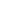 Цель логопедической работы в школе: оказание помощи учащимся, имеющим нарушения в развитии устной и письменной речи, испытывающим трудности в общении и обучении, содействие развитию личности и формирование положительных качеств личности.Основные задачи:Диагностика и анализ уровня развития речевой деятельности (устной и письменной речи) обучающихся.Разработка и реализация адаптированной программы по предупреждению и преодолению нарушений устной и письменной речи у обучающихся, принятых на логопедические занятия.Разработка индивидуальных коррекционно-развивающих логопедических занятий по воспитанию правильной речи у детей с ОВЗ.Изучение уровня речевого, познавательного, социально – личностного, физического и развития, и индивидуальных особенностей детей, нуждающихся в логопедической поддержке, определение основных направлений и содержание работы с каждым из них. Формирование у педагогического коллектива школы информационной готовности к логопедической работе, оказание им помощи в организации полноценной речевой среды.Консультативно-методическая работа с учителями начальных классов, родителями, воспитателями.Направления коррекционной работы:Совершенствование коррекционно-воспитательной работы по наиболее важным направлениям; Структурированное и динамическое наблюдение за речевой деятельностью детей на занятиях и вне их;Систематизация учебно-методического материала;Развитие фонетико – фонематической стороны речи (коррекция звукопроизношения, совершенствование фонематического слуха, навыков звукового анализа и синтеза слов);Развитие лексико – грамматической стороны речи (актуализация и расширение словаря, уточнение значений слов; работа над формированием грамматического строя речи)Совершенствование навыков чтения (развитие словесно – логического мышления, работа над пониманием текстов; совершенствование навыков письменной речи)Развитие связной речи.Содержание коррекционного процесса: Работа с группами детей с системным недоразвитием речи.№МероприятияМероприятияСрокиСрокиСрокиОрганизационная работаОрганизационная работаОрганизационная работаОрганизационная работаОрганизационная работаОрганизационная работа1.Подготовка кабинета к новому учебному году.Систематизировать имеющийся материал.Цель: создать оптимальные условия для осуществления коррекционного процесса на занятиях логопеда.Подготовка кабинета к новому учебному году.Систематизировать имеющийся материал.Цель: создать оптимальные условия для осуществления коррекционного процесса на занятиях логопеда.АвгустАвгустАвгуст2.Разработка рабочих программ Цель: разработать оптимальную систему коррекционно –педагогического воздействия с целью преодоления речевых нарушенийРазработка рабочих программ Цель: разработать оптимальную систему коррекционно –педагогического воздействия с целью преодоления речевых нарушенийСентябрь Сентябрь Сентябрь 3.Подготовка наглядности для логопедических занятий по коррекции звукопроизношения.Подготовка наглядности для логопедических занятий по коррекции звукопроизношения.В течение годаВ течение годаВ течение года4.Оформление общешкольного логопедического уголка и обновление материалаЦель: создать условия для эффективной логопедической помощи учащимся школы.Оформление общешкольного логопедического уголка и обновление материалаЦель: создать условия для эффективной логопедической помощи учащимся школы.1 р. в четверть1 р. в четверть1 р. в четверть5.Ознакомление учителей с итогами обследованияОзнакомление учителей с итогами обследованияДо 20 .09До 20 .09До 20 .096.Обследование состояние речи учащихся в конце учебного года, подведение итогов работы.Обследование состояние речи учащихся в конце учебного года, подведение итогов работы.МайМайМайДиагностико–аналитическая деятельность.Диагностико–аналитическая деятельность.Диагностико–аналитическая деятельность.Диагностико–аналитическая деятельность.Диагностико–аналитическая деятельность.Диагностико–аналитическая деятельность.1.Первичное и углублённое обследование устной и письменной речи детей.Цель: выявить и определить степень нарушения речи.Первичное и углублённое обследование устной и письменной речи детей.Цель: выявить и определить степень нарушения речи.01.09 по 15.09,Май01.09 по 15.09,Май01.09 по 15.09,Май2.Изучение документации детей, вновь принятых на логопедические занятия.Цель: уточнить характер речевых нарушений.Изучение документации детей, вновь принятых на логопедические занятия.Цель: уточнить характер речевых нарушений.01.09 по 15.0901.09 по 15.0901.09 по 15.093.Составление расписания логопедических занятий и согласование его с администрацией школы.Составление расписания логопедических занятий и согласование его с администрацией школы.С 01 по 15 сентября.С 01 по 15 сентября.С 01 по 15 сентября.4.Проведение мониторинга устной и письменной речи детей 2-7 классов.Проведение мониторинга устной и письменной речи детей 2-7 классов.С 01 по 15 сентября, с 15 по 25 маяС 01 по 15 сентября, с 15 по 25 маяС 01 по 15 сентября, с 15 по 25 мая5.Оформление документации учителя-логопеда.Оформление документации учителя-логопеда.В течение годаВ течение годаВ течение года6.Анализ коррекционной работы.Анализ коррекционной работы.Май Май Май Коррекционно – развивающая работа.Коррекционно – развивающая работа.Коррекционно – развивающая работа.Коррекционно – развивающая работа.Коррекционно – развивающая работа.Коррекционно – развивающая работа.1.1.Проведение подгрупповых занятийЦель: развивать все компоненты речевой функции с целью преодоления дисграфии и формирование предпосылок к успешному овладению родным языком.Проведение подгрупповых занятийЦель: развивать все компоненты речевой функции с целью преодоления дисграфии и формирование предпосылок к успешному овладению родным языком.С 15 сентября по 15 мая.С 15 сентября по 15 мая.2.2.Проведение индивидуальных коррекционных занятийЦель: корригировать нарушения в звукопроизношении, формировать ВПФ, развивать мелкую моторику, дыхание, автоматизировать и дифференцировать звуки в речи.Проведение индивидуальных коррекционных занятийЦель: корригировать нарушения в звукопроизношении, формировать ВПФ, развивать мелкую моторику, дыхание, автоматизировать и дифференцировать звуки в речи.С 15 сентября по 15 мая.С 15 сентября по 15 мая.3.3.Развитие фонетико – фонематическихпроцессов.- развитие слухового анализа: умение вычленять в словах определенные звуки, деление на слоги, ударение, нахождение первого и последнего звука в слове.- выделение согласных по картинкам и в словах: б-п, в-ф, г-к-х, с-ш, з-ж, с-з, с-ц, ш-ж, ц-ч, ч-ть.- дифференциация гласных 1 – го и 2 – го ряда- формирование действия изменения словФормирование грамматически правильной связной речи. Развитие словаря.Обогащение, закрепление и активизация словаря - именами существительными- глаголами- наречиями   Работа над пониманием слов синонимов, антонимов, омонимов и многозначных слов в     разных частях речи.   Развитие обобщающих понятий, классификация предметов.   Работа над формированием грамматического строя речи:- упражнять в образовании и согласовании существительных и прилагательных в роде, числе и падеже-образование качественных и относительных прилагательных краткой формой прилагательного.- активизация употребления глагольного словаря (в форме настоящего, прошедшего, будущего времени, единственного и множественного числа)- составление по смыслу словосочетания (предложения) с заданными словами.Словообразовательная работа. Систематизация знаний детей о способах словообразования:- суффиксальный способ образования имен существительных, имен прилагательныхРазвитие фонетико – фонематическихпроцессов.- развитие слухового анализа: умение вычленять в словах определенные звуки, деление на слоги, ударение, нахождение первого и последнего звука в слове.- выделение согласных по картинкам и в словах: б-п, в-ф, г-к-х, с-ш, з-ж, с-з, с-ц, ш-ж, ц-ч, ч-ть.- дифференциация гласных 1 – го и 2 – го ряда- формирование действия изменения словФормирование грамматически правильной связной речи. Развитие словаря.Обогащение, закрепление и активизация словаря - именами существительными- глаголами- наречиями   Работа над пониманием слов синонимов, антонимов, омонимов и многозначных слов в     разных частях речи.   Развитие обобщающих понятий, классификация предметов.   Работа над формированием грамматического строя речи:- упражнять в образовании и согласовании существительных и прилагательных в роде, числе и падеже-образование качественных и относительных прилагательных краткой формой прилагательного.- активизация употребления глагольного словаря (в форме настоящего, прошедшего, будущего времени, единственного и множественного числа)- составление по смыслу словосочетания (предложения) с заданными словами.Словообразовательная работа. Систематизация знаний детей о способах словообразования:- суффиксальный способ образования имен существительных, имен прилагательныхВ течение учебного года В течение учебного года 4.4.Для развития интереса к занятиям использовать в работе речевые игры, наглядные пособия, раздаточный материал, ТСО, компьютер.Для развития интереса к занятиям использовать в работе речевые игры, наглядные пособия, раздаточный материал, ТСО, компьютер.В течение учебного года.В течение учебного года.5. 5. Осуществлять коррекционную работу с учетом режима работы школы.Осуществлять коррекционную работу с учетом режима работы школы.В течение учебного года.В течение учебного года.Взаимосвязь в работе с учителями и другими специалистами.Взаимосвязь в работе с учителями и другими специалистами.Взаимосвязь в работе с учителями и другими специалистами.Взаимосвязь в работе с учителями и другими специалистами.Взаимосвязь в работе с учителями и другими специалистами.Взаимосвязь в работе с учителями и другими специалистами.1.1.Предоставление рекомендаций учителям по индивидуальной работе с детьмиПредоставление рекомендаций учителям по индивидуальной работе с детьмиВ течение годаВ течение года2.2.Посещение уроков письма и чтения в классах с целью соблюдения преемственности в организации коррекционно – развивающего процесса с учащимися, имеющих речевые нарушения.Посещение уроков письма и чтения в классах с целью соблюдения преемственности в организации коррекционно – развивающего процесса с учащимися, имеющих речевые нарушения.В течение годаВ течение года3.3.Участие в педагогических советах, МО. Цель: принимать участие в организации пропаганды логопедической помощи по профилактике и преодолению речевых нарушений. Обмениваться профессиональным опытом с педагогами.Участие в педагогических советах, МО. Цель: принимать участие в организации пропаганды логопедической помощи по профилактике и преодолению речевых нарушений. Обмениваться профессиональным опытом с педагогами.В течение годаВ течение года4.4.Сотрудничество с педагогом – психологом. Цель: определить методы и приёмы по коррекции и развитию сенсорной и познавательной сфер детей, приемлемых на логопедических занятиях.Сотрудничество с педагогом – психологом. Цель: определить методы и приёмы по коррекции и развитию сенсорной и познавательной сфер детей, приемлемых на логопедических занятиях.В течение годаВ течение года5.5.Сотрудничество с медицинскими работниками школы.Сотрудничество с медицинскими работниками школы.В течение годаВ течение годаСамообразование и повышение квалификацииСамообразование и повышение квалификацииСамообразование и повышение квалификацииСамообразование и повышение квалификацииСамообразование и повышение квалификацииСамообразование и повышение квалификации1.1.Изучение новинок специальной литературы.Изучение новинок специальной литературы.В течение годаВ течение года2.2.Изучать документацию, личные дела, характеристики, дневники наблюдений с целью нахождения и выбора наиболее оптимального пути коррекции личности Изучать документацию, личные дела, характеристики, дневники наблюдений с целью нахождения и выбора наиболее оптимального пути коррекции личности В течение годаВ течение года3. 3. Работать над методической темой: «Использование игровых приемов в логопедической работе с детьми с СНР»Работать над методической темой: «Использование игровых приемов в логопедической работе с детьми с СНР»В течение годаВ течение годаПропаганда специальных знанийПропаганда специальных знанийПропаганда специальных знанийПропаганда специальных знанийПропаганда специальных знанийПропаганда специальных знаний1.1.Рекомендации родителям по работе с детьми в домашних условияхРекомендации родителям по работе с детьми в домашних условияхРекомендации родителям по работе с детьми в домашних условияхВ течение года2.2.Консультирование родителей по специфическим вопросамКонсультирование родителей по специфическим вопросамКонсультирование родителей по специфическим вопросамВ течение года3.3.Участие в классных и общешкольных родительских собранияхУчастие в классных и общешкольных родительских собранияхУчастие в классных и общешкольных родительских собранияхВ течение годаОснащение логопедического кабинетаОснащение логопедического кабинетаОснащение логопедического кабинетаОснащение логопедического кабинетаОснащение логопедического кабинетаОснащение логопедического кабинета1.1.Приобретение, разработка, изготовление учебно-дидактических пособий по предупреждению и устранению нарушений устной и письменной речи учащихся (изготовление карточек, раздаточного материала, карточек с заданиями для   родителей)Приобретение, разработка, изготовление учебно-дидактических пособий по предупреждению и устранению нарушений устной и письменной речи учащихся (изготовление карточек, раздаточного материала, карточек с заданиями для   родителей)Приобретение, разработка, изготовление учебно-дидактических пособий по предупреждению и устранению нарушений устной и письменной речи учащихся (изготовление карточек, раздаточного материала, карточек с заданиями для   родителей)В течение года2.2.Приобретение методической литературыПриобретение методической литературыПриобретение методической литературыВ течение годаПредварительныйэтапРабота над звукопроизношениемКоррекция нарушения лексико-грамматической стороны речи1.Развитие ручной моторики (ловкости, точности,координации, синхронности движений пальцев рук).2.Развитие чувства ритма.3.Развитие дыхания.4.Развитие речевого дыхания и голоса. Игры на звукоподражание.5.Закрепление правильного дыхания в процессе речи.6.Развитие артикуляционной моторики (лицевых мышц, языка, губ, челюсти).7.Развитие слухового восприятия и внимания. 8. Развитие слухового внимания и восприятия на речевом материале.1.Постановка звука: - развитие восприятия речи; - формирование фонематического анализа; - развитие артикуляторной моторики;- работа по непосредственной постановке звука. Цель: формировать умение выделять отрабатываемый звук в слове, определять его место, дифференцировать отдругих звуков.Автоматизация звука в слогах, словах, в словосочетаниях, в предложениях, связной речи.Дифференциация звуков речи:- развитие слуховой дифференциации;- закрепление произносительнойдифференциации;-  формирование фонематического анализа и синтеза.1. Развитие лексики:-обогащение словарного запаса,   -уточнение значения слова,-расширение семантики слова.2.Формирование грамматического строя речи:  3. Развитие связной речи